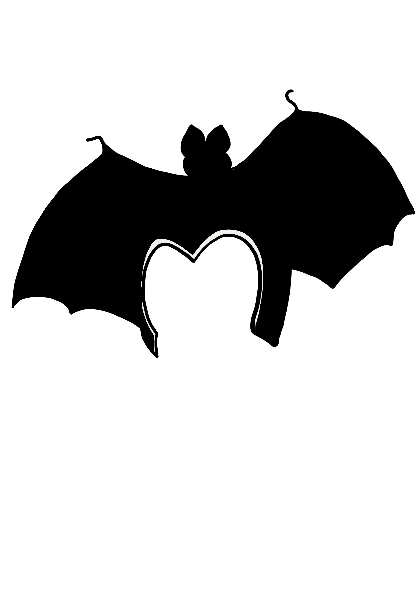 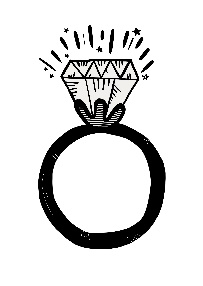 Arabela – Pohádky jdou do sběru Cílem pracovního listu je spočítat matematické úlohy, které jsme žákům připravili v rámci námětu Pohádková hodina. Ke každému pracovnímu listu se vztahuje jedna videoukázka, kterou žákům můžete pustit před nebo po jeho vyplnění. Cílem je využít volnější hodiny v předvánočním čase, pobavit žáky a zopakovat si učivo matematiky 2. stupně.Arabela - Pohádky jdou do sběruPetr Majer proměnil na příkaz Xénie královský palác na mrakodrap. Šestina pater je pro služebnictvo, pětina pro hosty a zbylých 38 pater je pro královskou rodinu. Kolik má mrakodrap celkem pater?          ......................................................................................................................................................          …...................................................................................................................................................          …...................................................................................................................................................Xénie rozhodla, že jezinky budou pracovat v samoobsluze, Jeníček a Mařenka na poště a loupežníci v autoservisu. Plat na poště je 33 000 Kč měsíčně, v samoobsluze o 10 % méně a v autoservisu o 20 % více než na poště. Kolik si celkem 3 jezinky, Jeníček, Mařenka a 6 loupežníků vydělají měsíčně?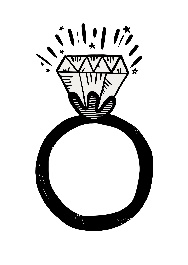      ...........................................................................................................................................................…......................................................................................................................................................….......................................................................................................................................................V blázinci je čtyřikrát více pacientů než zaměstnanců. Po vizitě propustili 10 pacientů a odešlo 5 zaměstnanců. Kolik bylo zaměstnanců před vizitou, jestliže po ní je již pacientů pětkrát více?...........................................................................................................................................................….......................................................................................................................................................….......................................................................................................................................................Třída ve škole, kam chodí Honzík, má šířku 6 m a délku 9 m. Strop je vysoký 3 m. Dveře mají plochu 2 m2, okna 9 m2, tabule 2 m2. Kolik je třeba vymalovat m2 (stěny a strop)?               ...........................................................................................................................................................….......................................................................................................................................................….......................................................................................................................................................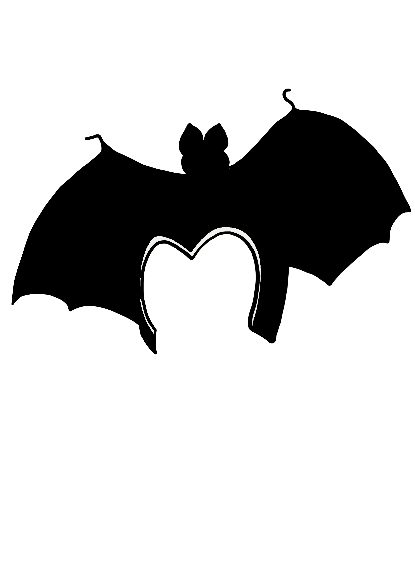 Řešení k příkladům:     pater celkem = x               služebnictvo: x / 6               hosté: x / 5               zbytek: 38               rovnice               x / 6 + x / 5 + 38 = x               x = 60              Mrakodrap má celkem 60 pater   pošta 33 000 · 2 = 66 000              samoobsluha ‒10 %, tedy 0,9 · 33 000 = 29 700, krát 3 = 89 100              autoservis +20 %, tedy 1,2 · 33 000 = 39 600, krát 6 = 237 600              66 000 + 89 100 + 237 600 = 392 700              Měsíčně si vydělají celkem 392 700 Kč   počet zaměstnanců před vizitou = x              počet pacientů před vizitou = 4x              počet zaměstnanců po vizitě = x ‒ 5              počet pacientů po vizitě = 4x ‒ 10              pacientů je po vizitě 5x více než zaměstnanců              rovnice:              4x ‒ 10 = 5 · (x ‒ 5)               x = 15              Zaměstnanců bylo před vizitou 15   strop 6 · 9 = 54              stěny celkem (včetně dveří, oken a tabule) = 2x 6 · 3 + 2x 9 · 3 = 90              54 + 90 = 144              mínus dveře, okna, tabule, tedy celkem 13              144 ‒ 13 = 131              Je třeba vymalovat 131 m2   Autor: Petr Chára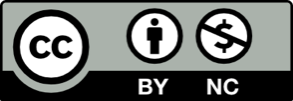 Toto dílo je licencováno pod licencí Creative Commons [CC BY-NC 4.0]. Licenční podmínky navštivte na adrese [https://creativecommons.org/choose/?lang=cs]